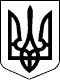 УКРАЇНАХМІЛЬНИЦЬКА РАЙОННА РАДАВІННИЦЬКОЇ ОБЛАСТІ                                                    РОЗПОРЯДЖЕННЯвід  21.12.2020р. № 60-рПро попередження працівників виконавчого апарату Хмільницької районної ради про наступне вивільненняВідповідно рішення 1 сесія 8 скликання Хмільницької районної ради № 5 від 04 грудня  2020 року «Про структуру і чисельність виконавчого апарату районної ради», змінами в організації праці згідно ст. 40 Кодексу законів про працю України:Попередити працівників виконавчого апарату Хмільницької районної ради про можливе вивільнення та розірвання трудового договору (згідно додатку 1).Запропонувати працівникам виконавчого апарату Хмільницької районної ради, що підлягають вивільненню, відповідні посади згідно нового штатного розпису виконавчого апарату Хмільницької районної ради.Подати інформація  про заплановане масове вивільнення працівників відповідному територіальному органу Державної служби зайнятості.Контроль за виконанням залишаю за собою.                                                                                          Додаток 1до розпорядження голови районної ради від 21.12.2020р.   № 60Працівники виконавчого апарату Хмільницької районної ради що попереджаються про можливе вивільнення та розірвання трудового договору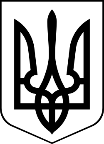 У к р а ї н а ХМІЛЬНИЦЬКА  РАЙОННА  РАДАВінницької областівул. Столярчука, 1, м. Хмільник, 22000, тел.: 2-26-12, факс: 2-25-61, 
електроннапошта: rayrada_hm@ukr.net, код ЄДРПОУ: 21728349ПОВІДОМЛЕННЯпро можливе вивільненняШановний Володимире Вікторовичу!У зв’язку з змінами в штатному розписі Хмільницької районної ради та відповідними змінами в організації праці попереджаю Вас про можливе вивільнення та розірвання трудового договору через два місяці з дати цього попередженняна підставі пункту 1 статті 40 та статті 41 КЗпП України.Одночасно пропоную вам переведення на посаду __________________________________________________________________________________________ виконавчого апарату Хмільницької районної ради.Повідомлення про заплановане вивільнення отримав:                                       В. В. Мельник       (підпис)        (дата)______________________________________________________________________________ ______________________________________________________________________________ У к р а ї н а ХМІЛЬНИЦЬКА  РАЙОННА  РАДАВінницької областівул. Столярчука, 1, м. Хмільник, 22000, тел.: 2-26-12, факс: 2-25-61, 
електроннапошта: rayrada_hm@ukr.net, код ЄДРПОУ: 21728349ПОВІДОМЛЕННЯпро можливе вивільненняШановний Миколо Васильовичу!У зв’язку з змінами в штатному розписі Хмільницької районної ради та відповідними змінами в організації праці попереджаю Вас про можливе вивільнення та розірвання трудового договору через два місяці з дати цього попередженняна підставі пункту 1 статті 40 та статті 41 КЗпП України.Одночасно пропоную вам переведення на посаду __________________________________________________________________________________________ виконавчого апарату Хмільницької районної ради.Повідомлення про заплановане вивільнення отримав:                                       М. В. Лоїк       (підпис)        (дата)______________________________________________________________________________ ______________________________________________________________________________ У к р а ї н а ХМІЛЬНИЦЬКА  РАЙОННА  РАДАВінницької областівул. Столярчука, 1, м. Хмільник, 22000, тел.: 2-26-12, факс: 2-25-61, 
електроннапошта: rayrada_hm@ukr.net, код ЄДРПОУ: 21728349ПОВІДОМЛЕННЯпро можливе вивільненняШановний Сергію Євгенійовичу!У зв’язку з змінами в штатному розписі Хмільницької районної ради та відповідними змінами в організації праці попереджаю Вас про можливе вивільнення та розірвання трудового договору через два місяці з дати цього попередженняна підставі пункту 1 статті 40 та статті 41 КЗпП України.Одночасно пропоную вам переведення на посаду __________________________________________________________________________________________ виконавчого апарату Хмільницької районної ради.Повідомлення про заплановане вивільнення отримав:                                       С. Є. Буликов       (підпис)        (дата)______________________________________________________________________________ ______________________________________________________________________________ У к р а ї н а ХМІЛЬНИЦЬКА  РАЙОННА  РАДАВінницької областівул. Столярчука, 1, м. Хмільник, 22000, тел.: 2-26-12, факс: 2-25-61, 
електроннапошта: rayrada_hm@ukr.net, код ЄДРПОУ: 21728349ПОВІДОМЛЕННЯпро можливе вивільненняШановнаАлло Станіславівно!У зв’язку з змінами в штатному розписі Хмільницької районної ради та відповідними змінами в організації праці попереджаю Вас про можливе вивільнення та розірвання трудового договору через два місяці з дати цього попередженняна підставі пункту 1 статті 40 та статті 41 КЗпП України.Одночасно пропоную вам переведення на посаду __________________________________________________________________________________________ виконавчого апарату Хмільницької районної ради.Повідомлення про заплановане вивільнення отримав:                                       А. С. Нечипорук       (підпис)        (дата)______________________________________________________________________________ ______________________________________________________________________________ У к р а ї н а ХМІЛЬНИЦЬКА  РАЙОННА  РАДАВінницької областівул. Столярчука, 1, м. Хмільник, 22000, тел.: 2-26-12, факс: 2-25-61, 
електронна пошта: rayrada_hm@ukr.net, код ЄДРПОУ: 21728349ПОВІДОМЛЕННЯпро можливе вивільненняШановнаОлено Петрівно!У зв’язку з змінами в штатному розписі Хмільницької районної ради та відповідними змінами в організації праці попереджаю Вас про можливе вивільнення та розірвання трудового договору через два місяці з дати цього попередженняна підставі пункту 1 статті 40 та статті 41 КЗпП України.Одночасно пропоную вам переведення на посаду __________________________________________________________________________________________ виконавчого апарату Хмільницької районної ради.Повідомлення про заплановане вивільнення отримав:                                       О. П. Сидоренко       (підпис)        (дата)______________________________________________________________________________ ______________________________________________________________________________ У к р а ї н а ХМІЛЬНИЦЬКА  РАЙОННА  РАДАВінницької областівул. Столярчука, 1, м. Хмільник, 22000, тел.: 2-26-12, факс: 2-25-61, 
електроннапошта: rayrada_hm@ukr.net, код ЄДРПОУ: 21728349ПОВІДОМЛЕННЯпро можливе вивільненняШановнаГалино Вікторівно!У зв’язку з змінами в штатному розписі Хмільницької районної ради та відповідними змінами в організації праці попереджаю Вас про можливе вивільнення та розірвання трудового договору через два місяці з дати цього попередженняна підставі пункту 1 статті 40 та статті 41 КЗпП України.Одночасно пропоную вам переведення на посаду __________________________________________________________________________________________ виконавчого апарату Хмільницької районної ради.Повідомлення про заплановане вивільнення отримав:                                       Г.В.Блажей       (підпис)        (дата)______________________________________________________________________________ ______________________________________________________________________________ У к р а ї н а ХМІЛЬНИЦЬКА  РАЙОННА  РАДАВінницької областівул. Столярчука, 1, м. Хмільник, 22000, тел.: 2-26-12, факс: 2-25-61, 
електронна пошта: rayrada_hm@ukr.net, код ЄДРПОУ: 21728349ПОВІДОМЛЕННЯпро можливе вивільненняШановна Валерію Миколайовичу!У зв’язку з змінами в штатному розписі Хмільницької районної ради та відповідними змінами в організації праці попереджаю Вас про можливе вивільнення та розірвання трудового договору через два місяці з дати цього попередженняна підставі пункту 1 статті 40 та статті 41КЗпП України.Одночасно пропоную вам переведення на посаду __________________________________________________________________________________________ виконавчого апарату Хмільницької районної ради.Повідомлення про заплановане вивільнення отримав:                                       В.М.Нечипорук       (підпис)        (дата)______________________________________________________________________________ ______________________________________________________________________________ У к р а ї н а ХМІЛЬНИЦЬКА  РАЙОННА  РАДАВінницької областівул. Столярчука, 1, м. Хмільник, 22000, тел.: 2-26-12, факс: 2-25-61, 
електронна пошта: rayrada_hm@ukr.net, код ЄДРПОУ: 21728349ПОВІДОМЛЕННЯпро можливе вивільненняШановнаТетяно Олександрівно!У зв’язку з змінами в штатному розписі Хмільницької районної ради та відповідними змінами в організації праці попереджаю Вас про можливе вивільнення та розірвання трудового договору через два місяці з дати цього попередженняна підставі пункту 1 статті 40 та статті 41КЗпП України.Одночасно пропоную вам переведення на посаду __________________________________________________________________________________________ виконавчого апарату Хмільницької районної ради.Повідомлення про заплановане вивільнення отримав:                                       Т.О.Пастушенко       (підпис)        (дата)______________________________________________________________________________ ______________________________________________________________________________ У к р а ї н а ХМІЛЬНИЦЬКА  РАЙОННА  РАДАВінницької областівул. Столярчука, 1, м. Хмільник, 22000, тел.: 2-26-12, факс: 2-25-61, 
електронна пошта: rayrada_hm@ukr.net, код ЄДРПОУ: 21728349ПОВІДОМЛЕННЯпро можливе вивільненняШановнаНіно Михайлівно!У зв’язку з змінами в штатному розписі Хмільницької районної ради та відповідними змінами в організації праці попереджаю Вас про можливе вивільнення та розірвання трудового договору через два місяці з дати цього попередженняна підставі пункту 1 статті 40 та статті 41КЗпП України.Одночасно пропоную вам переведення на посаду __________________________________________________________________________________________ виконавчого апарату Хмільницької районної ради.Повідомлення про заплановане вивільнення отримав:                                       Н.М.Іщук       (підпис)        (дата)______________________________________________________________________________ ______________________________________________________________________________ У к р а ї н а ХМІЛЬНИЦЬКА  РАЙОННА  РАДАВінницької областівул. Столярчука, 1, м. Хмільник, 22000, тел.: 2-26-12, факс: 2-25-61, 
електроннапошта: rayrada_hm@ukr.net, код ЄДРПОУ: 21728349ПОВІДОМЛЕННЯпро можливе вивільненняШановний Сергію Миколайовичу!У зв’язку з змінами в штатному розписі Хмільницької районної ради та відповідними змінами в організації праці попереджаю Вас про можливе вивільнення та розірвання трудового договору через два місяці з дати цього попередженняна підставі пункту 1 статті 40 та статті 41КЗпП України.Одночасно пропоную вам переведення на посаду __________________________________________________________________________________________ виконавчого апарату Хмільницької районної ради.Повідомлення про заплановане вивільнення отримав:                                       С.М. Женний       (підпис)        (дата)______________________________________________________________________________ ______________________________________________________________________________ У к р а ї н а ХМІЛЬНИЦЬКА  РАЙОННА  РАДАВінницької областівул. Столярчука, 1, м. Хмільник, 22000, тел.: 2-26-12, факс: 2-25-61, 
електроннапошта: rayrada_hm@ukr.net, код ЄДРПОУ: 21728349ПОВІДОМЛЕННЯпро можливе вивільненняШановнаТетяно Михайлівно!!У зв’язку з змінами в штатному розписі Хмільницької районної ради та відповідними змінами в організації праці попереджаю Вас про можливе вивільнення та розірвання трудового договору через два місяці з дати цього попередженняна підставі пункту 1 статті 40 та статті 41КЗпП України.Одночасно пропоную вам переведення на посаду __________________________________________________________________________________________ виконавчого апарату Хмільницької районної ради.Повідомлення про заплановане вивільнення отримав:                                       Т.М.Войціцька       (підпис)        (дата)______________________________________________________________________________ ______________________________________________________________________________ У к р а ї н а ХМІЛЬНИЦЬКА  РАЙОННА  РАДАВінницької областівул. Столярчука, 1, м. Хмільник, 22000, тел.: 2-26-12, факс: 2-25-61, 
електроннапошта: rayrada_hm@ukr.net, код ЄДРПОУ: 21728349ПОВІДОМЛЕННЯпро можливе вивільненняШановнаЛесю Вікторівно!У зв’язку з змінами в штатному розписі Хмільницької районної ради та відповідними змінами в організації праці попереджаю Вас про можливе вивільнення та розірвання трудового договору через два місяці з дати цього попередженняна підставі пункту 1 статті 40 та статті 41КЗпП України.Одночасно пропоную вам переведення на посаду __________________________________________________________________________________________ виконавчого апарату Хмільницької районної ради.Повідомлення про заплановане вивільнення отримав:                                       Л.В.Бараболя       (підпис)        (дата)______________________________________________________________________________ ______________________________________________________________________________ Голова Хмільницької районної ради                                         Ю.СЛАБЧУКНечипорук Валерій МиколайовичЗаступник керівника виконавчого апаратуМельник Володимир ВікторовичКеруючий справами районної радиЛоїк Микола ВасильовичНачальник організаційно-правового відділуБуликов Сергій ЄвгенійовичЗаступник начальника організаційно-правового відділуНечипорук Алла СтаніславівнаКонсультант організаційно-правового відділуСидоренко Олена ПетрівнаКонсультант організаційно-правового відділуБлажей Галина ВікторівнаНачальник загального відділуПастушенко Тетяна ОлександрівнаНачальник  фінансово-господарського відділу  – головний  бухгалтерІщук Ніна МихайлівнаСекретар приймальні Женний Сергій МиколайовичВодій 1 класу Войціцька Тетяна МихайлівнаЗавідувач  ресурсного центру розвитку громад району Бараболя Леся ВікторівнаГоловний спеціаліст ресурсного центру розвитку громад районуКеруючий справами виконавчого апарату районної ради                                         В. МЕЛЬНИККеруючому справами районної радиМельник Володимир ВікторовичГолова Хмільницької районної ради                                         Ю.СЛАБЧУКНачальнику організаційно-правового відділуЛоїк Микола ВасильовичГолова Хмільницької районної ради                                         Ю.СЛАБЧУКЗаступнику начальника організаційно-правового відділуБуликов Сергій ЄвгенійовичГолова Хмільницької районної ради                                         Ю.СЛАБЧУККонсультанту організаційно-правового відділу Нечипорук Алла СтаніславівнаГолова Хмільницької районної ради                                         Ю.СЛАБЧУККонсультанту організаційно-правового відділуСидоренко Олена ПетрівнаГолова Хмільницької районної ради                                         Ю.СЛАБЧУКНачальнику загального відділу Блажей Галина ВікторівнаГолова Хмільницької районної ради                                         Ю.СЛАБЧУКЗаступнику керівника виконавчого апаратуНечипоруку Валерію МиколайовичуГолова Хмільницької районної ради                                         Ю.СЛАБЧУКНачальнику фінансово-господарського відділу Пастушенко Тетяні ОлександрівніГолова Хмільницької районної ради                                         Ю.СЛАБЧУКСекретарю приймальніІщук Ніні МихайлівніГолова Хмільницької районної ради                                         Ю.СЛАБЧУКВодієві 1 класуЖенному Сергію МиколайовичуГолова Хмільницької районної ради                                         Ю.СЛАБЧУКЗавідувачу ресурсного центру розвитку громад районуВойціцькій Тетяні МихайлівніГолова Хмільницької районної ради                                         Ю.СЛАБЧУКГоловному спеціалісту ресурсного центру розвитку громад районуБараболі Лесі ВікторівніГолова Хмільницької районної ради                                         Ю.СЛАБЧУК